Апрель 2020Первоочередные мероприятия по сохранению биоразнообразия в заказнике «Кургальский»В феврале 2019 года Комитетом были проведены встречи с заинтересованной общественностью и экспертным сообществом на тему «Управление туристическими потоками и сохранение биоразнообразия в заказнике “Кургальский”».  Мнения как участников консультаций, так и более широкой аудитории из числа жителей населенных пунктов, прилегающих к заказнику «Кургальский», были проанализированы специалистами Центра социологических исследований СПбГУ.  По итогам исследования, проведенных встреч, а также с учетом предложений, высказанных общественностью, запланированы следующие шаги по решению проблем сохранения биологического разнообразия в заказнике «Кургальский»:Ограничение несанкционированного проезда по лесным дорогам Организация системы искусственных барьеров (шлагбаумов и природных валунов) позволит предотвратить доступ к наиболее ценным и уязвимым территориям заказника, а также к несанкционированным местам рекреации.Совершенствование навигации внутри заказника Создание комплексной системы навигационных и информационных конструкций — щитов, аншлагов и указателей — обеспечит повышение информированности об охранном статусе территории, правилах пребывания на ООПТ среди посетителей, а также упростит навигацию в границах заказника, позволяя достичь мест организованного отдыха, экологических маршрутов и населенных пунктов, не прибегая к проезду за пределами дорог общего пользования.Улучшение охраны заказника, повышение частоты и качества патрулирования популярных рекреационных зон и ценных природных комплексовПатрулирование позволит предотвратить порчу установленных барьеров и других объектов инфраструктуры, ограничить движение транспорта вне дорог общего пользования, а также обеспечит общий контроль за туристической активностью, предотвращая возможные нарушения действующего режима особой охраны.Устранение замусоривания, разработка и внедрение системы управления отходамиРазработка программы по обращению с отходами, включая расчистку существующих нелегальных свалок, создание пунктов сбора и хранения отходов, а также эколого-просветительские и волонтерские мероприятия для повышения уровня ответственности и вовлеченности в решение проблемы замусоривания территории как местного населения, так и туристов.Обеспечение пожарной безопасности Меры по предотвращению возгораний, в том числе обслуживание и создание новых минерализованных полос на территории заказника, установка камер наблюдения за возникновением пожаров, строительство и оборудование гаража для пожарной техники в непосредственной близости от заказника.  Создание двух информационных центров за границами заказника; Создание двух эколого-просветительских маршрутов.Более подробная информация по созданию двух информационных центров и двух эколого-просветительских маршрутов приведена ниже, включая карту планируемой инфраструктуры. Детальное планирование и разработка мероприятий запланированы на 2020 год, а практическая реализация – на 2021. Основной задачей информационного центра является перехватить поток посетителей перед тем, как они въедут на территорию заказника и проинформировать их о правилах поведения на особо охраняемой природной территории, пробудить интерес к экологическому просвещению как альтернативе традиционному туризму и повысить экологическую осведомленность и понимание ценности и уязвимости заказника. Кроме того, информационный центр предоставляет специально отведенные для рекреации места с соответствующей инфраструктурой, что поможет предотвратить негативные воздействия на уязвимые ландшафты заказника.В ходе исследования СПбГУ в 2019 году было зарегистрировано до 700 посещений заказника в день. Основываясь на динамике численности населения в регионе, этот показатель будет расти в ближайшие годы. Посетители въезжают в заказник по двум основным направлениям: с востока через Усть-Лугу и деревню Выбье и с юга через д. Больше Куземкино. Информационные центры были стратегически запланированы на этих двух основных маршрутах, чтобы охватить всех посетителей, направляющихся в заказник и, возможно, побудить их остаться на оборудованной территории у информационных центров, вместо посещения территории ООПТ.  Планируемые центры будут оборудованы организованными парковками, что позволит посетителям оставлять автомобили в предназначенных для этого местах.  Кроме того, они будут предоставлять рекреационную инфраструктуру для детей и взрослых. Более детально проекты информационных центров будут проработаны в тесной консультации с соответствующими заинтересованными сторонами, включая местное население.Информационный центр в д. Большое КуземкиноДер. Большое Куземкино является самым крупным населенным пунктом у юго-восточной границы заказника. Здесь информационный центр будет организован в составе многофункционального спортивно-досугового комплекса в центре деревни. Информационный центр будет занимать около 100 кв. м комплекса, где будут размещаться информационные материалы о природных особенностях заказника, его уязвимости и правилах поведения на ООПТ. Также центр будет площадкой для проведения мастер-классов и образовательных мероприятий для детей и взрослых.  Информационный центр у д. ВыбьеПредлагаемый участок для строительства информационного центра находится за границами заказника вблизи дороги общего пользования 41K-109, которая чаще всего используется посетителями для въезда на Кургальский полуостров. Здание площадью порядка 200 кв. м будет иметь такие же функции, как центр в д. Большом Куземкино, а также может включать места для отдыха на свежем воздухе и места для барбекю. Информационные центры будут служить отправными пунктами для эколого-просветительских маршрутов. Как и информационные центры, эколого-просветительские маршруты будут расположены на периферии заказника, вдали от наиболее уязвимых территорий, и будут проходить в основном по уже существующим лесным дорогам. Исследования, проведенные в окрестностях запланированных троп, позволили проложить маршруты и подобрать типы инфраструктуры, которые будут совместимы с наличием охраняемых видов и минимизируют нагрузку от посетителей. Предлагаемые решения включают, например, использование деревянных помостов, приподнятых над уязвимыми поверхностями. Тропы будет легко найти, они будут четко ограничены и будут предоставлять информацию о природе заказника и истории. Тропы также направлены на информирование посетителей об особенностях ландшафтов заказника, их ценности и необходимости их сохранения.Долина реки Выбья и Лужская Губа Эколого-просветительский маршрут будет проходить через восточную часть заказника «Кургальский» между долиной реки Выбья и Лужской губой. Длина маршрута составит 4,3 км, из которых около трети будет проходить по деревянным настилам, а 70% - по существующим тропам. Тропа будет доступна с весны по осень и будет начинаться от информационного центра у д. Выбье.Здесь посетители могут узнать об особенностях местной природы и, среди прочего, наблюдать приморские эоловые ландшафты, сосновые дюны, в том числе беломошные сосняки, тростниково-камышовые заросли, а также растительные сообщества песчаных пляжей Лужской губы, а также разнообразные виды фауны, в том числе большие стаи мигрирующих птиц. Этот эколого-просветительский маршрут будет расположен в непосредственной близости от «тропы здоровья» за границами заказника около пос. Усть-Луги.  В будущем эти тропы могут быть соединены. Большое Куземкино – Нарвский заливМаршрут располагается в западной части заказника «Кургальский» между д. Большое Куземкино и побережьем Нарвского залива. Предлагаемый маршрут может использоваться не только для образовательных целей, но и как велосипедная дорожка и лыжная трасса. Длина маршрута составит 13,8 км, и он может использоваться круглый год.  Помимо местной флоры и фауны, включающей сосновые и еловые леса, а также редкие черноольшанники, основными объектами показа здесь являются исторические укрепления Большекуземкинского батальонного района обороны, возведенные в 1930-х гг., расположенные в сосновых лесах на дюнах, делая это маршрут не только экологическим, но и историческим.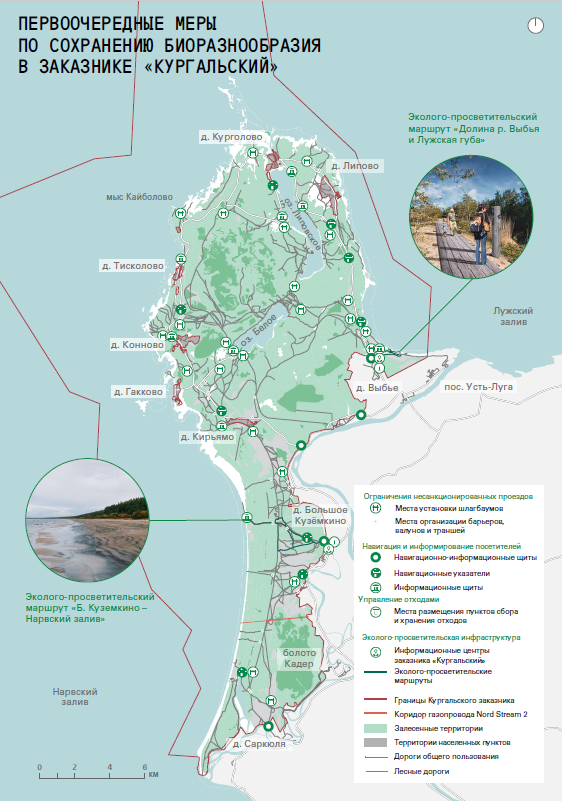 